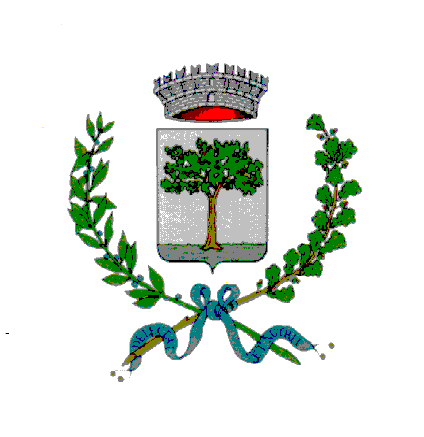 COMUNE  DI  MARENEAVVISO DISTRIBUZIONE SACCHI PER LA RACCOLTA DIFFERENZIATA DEI RIFIUTI	LA DISTRIBUZIONE DELLA DOTAZIONE ANNUALE DEI SACCHETTI SEGUIRA’ IL SEGUENTE CALENDARIO:
VENERDI’ 9/12: 8,30- 12,30 / 14,30-17,30SABATO 10/12: 8,30-12,30/14,30-17,30DOMENICA 11/12: 8,30-11,30 (solo mattino)LUNEDI’ 12/12: 8,30-12,30/ 14,30-17,30MARTEDI’ 13/12: 8,30-12,30/14,30-17,30MERCOLEDI’ 14/12: 8,30-12,30/14,30-17,30GIOVEDI’ 15/12: 8,30-12,30/14,30-17,30VENERDI’ 16/12: 8,30-12,30/14,30-17,30SABATO 17/12: 8,30-12,30/14,30-17,30DOMENICA 18/12: no consegnaLUNEDI’ 19/12: 8,30-12,30/14,30-17,30MARTEDI’ 20/12: 8,30-12,30/14,30-17,30LA DISTRIBUZIONE VERRA’ EFFETTUATA NEL CORTILE DI PALAZZO GALVAGNO (VIA STEFANO GALLINA, 45)SI INVITA LA POPOLAZIONE A RISPETTARE GLI ORARI DI DISTRIBUZIONE. 											IL SINDACO										BARBERO Roberta